Name ______________________________      HOMEWORK    Oct. 31-Nov. 4Put your initials by each night that your child practiced the following:____Monday		     ____Tuesday   	     	     ____Thursday*Nightly Homework*1.  Practice saying letter names and sounds.2. Count numbers 1-25. 3. Practice assigned Sight Word list in red reading folder.  Name the letters and sounds.Monday:  Circle the correct noun for each picture.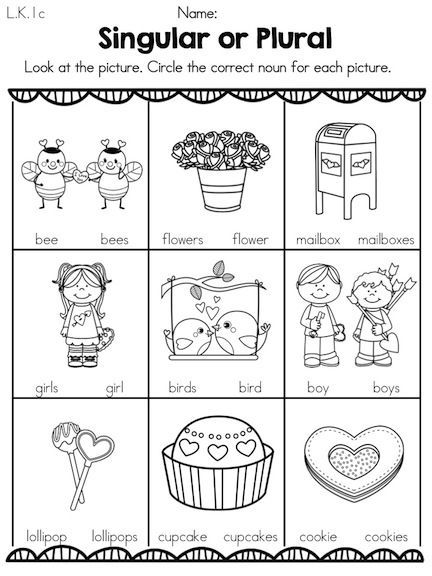 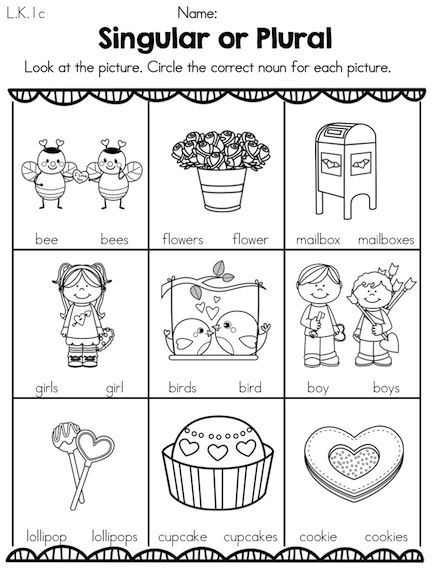 Circle the correct ending sound for each word: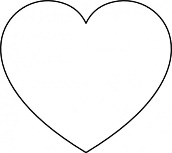 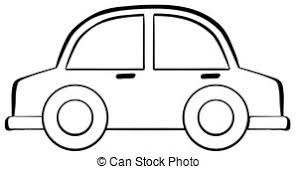 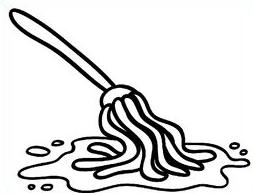 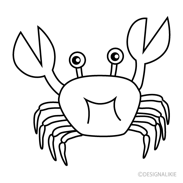   f    t    r                     r    t   n                   f    n   p                  n   d   bTUESDAY- Practice writing each spelling word three times.            at                		  sat                  am	   _______________        _______________          _______________  _______________        _______________          _______________  _______________        _______________          _______________Read the words. Circle words in the “ad” word family. tan 	   mad     fan     ran     mad     can     bad    pad     pan   THURSDAY-  Add a letter to the beginning of each word to create rhymes. Practice saying/reading the rhyming words.  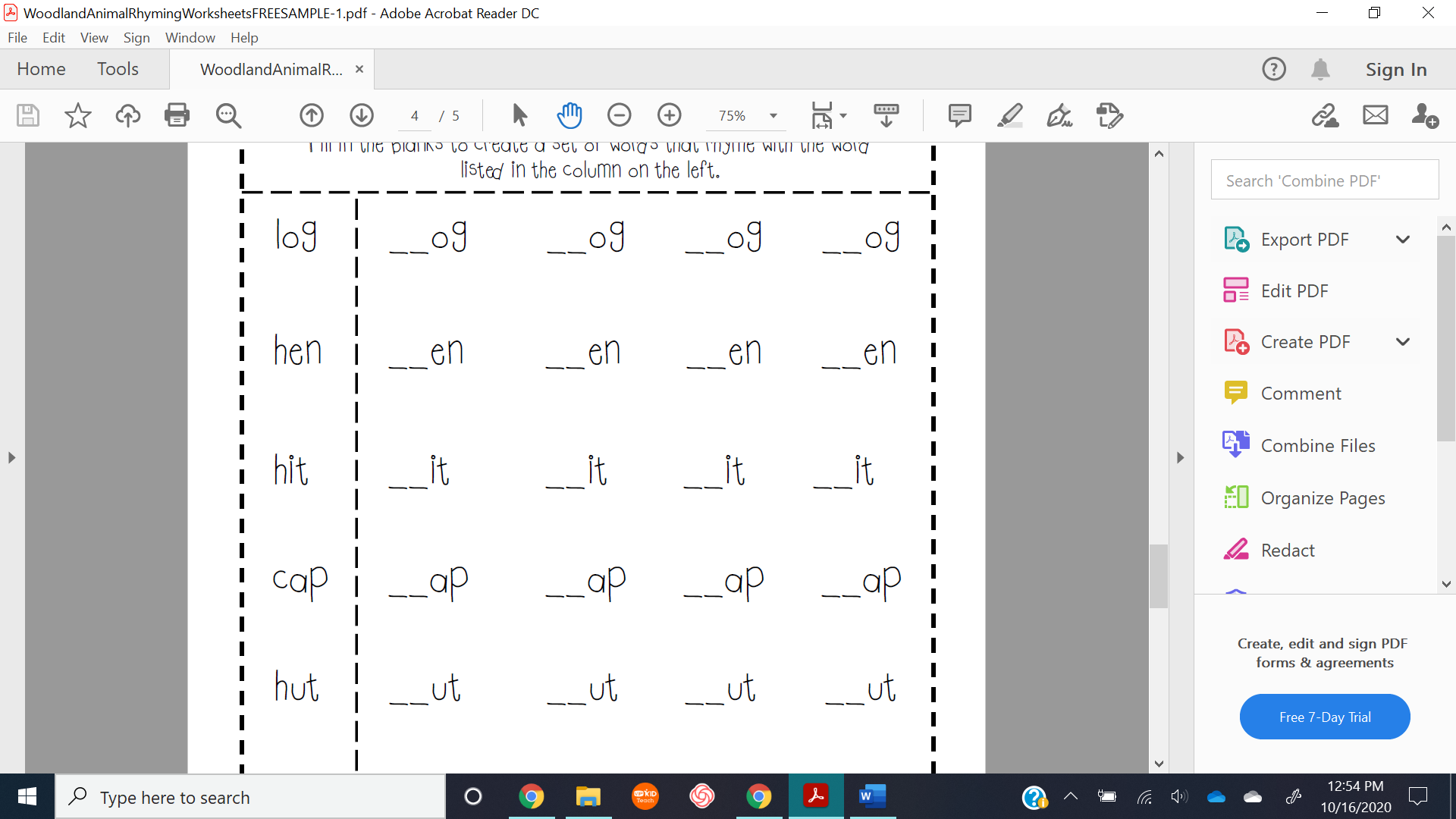 Cans in BinsNan is mad.  “Cans!  Cans!  Cans!See the cans, Dad?”“Bins!  Put the cans in bins, Nan.”  Nan did it.  Nan put cans in bins.Did the cans fit?  The cans did fit.  The cans fit to the rims!  Nan did it!  “No cans, Dad!”Nan and Dad sit.